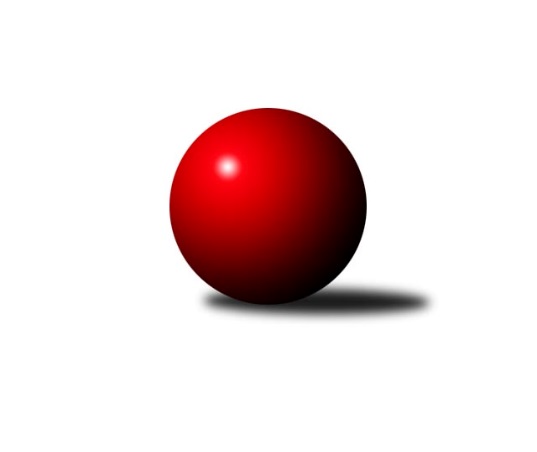 Č.7Ročník 2017/2018	28.10.2017Nejlepšího výkonu v tomto kole: 2650 dosáhlo družstvo: TJ Lokomotiva Ústí n. L. BKrajský přebor Ústeckého kraje 2017/2018Výsledky 7. kolaSouhrnný přehled výsledků:KO Česká Kamenice	- KK Hvězda Trnovany C	7:1	2459:2245	11.0:1.0	27.10.TJ Lokomotiva Ústí n. L. B	- TJ SK Verneřice 	6.5:1.5	2650:2628	7.0:5.0	27.10.TJ Lokomotiva Žatec	- ASK Lovosice	7:1	2529:2360	9.5:2.5	28.10.TJ Teplice Letná B	- Sokol Ústí n. L.	7:1	2550:2361	10.0:2.0	28.10.TJ Sokol Údlice	- TJ Elektrárny Kadaň B	4:4	2549:2549	7.5:4.5	28.10.TJ VTŽ Chomutov B	- SKK Bílina	4.5:3.5	2593:2565	8.0:4.0	28.10.TJ Slovan Vejprty	- TJ Sokol Duchcov B	6:2	2559:2506	6.0:6.0	28.10.Tabulka družstev:	1.	TJ Sokol Duchcov B	7	6	0	1	39.5 : 16.5 	53.5 : 30.5 	 2566	12	2.	TJ Elektrárny Kadaň B	7	5	1	1	38.0 : 18.0 	48.0 : 36.0 	 2529	11	3.	KO Česká Kamenice	7	5	0	2	34.0 : 22.0 	45.0 : 39.0 	 2518	10	4.	TJ Sokol Údlice	7	4	1	2	37.0 : 19.0 	57.0 : 27.0 	 2579	9	5.	Sokol Ústí n. L.	7	4	0	3	29.5 : 26.5 	39.5 : 44.5 	 2438	8	6.	ASK Lovosice	7	4	0	3	28.0 : 28.0 	37.5 : 46.5 	 2394	8	7.	TJ Slovan Vejprty	7	4	0	3	27.0 : 29.0 	43.5 : 40.5 	 2430	8	8.	TJ Lokomotiva Žatec	7	3	0	4	30.0 : 26.0 	49.0 : 35.0 	 2434	6	9.	TJ Teplice Letná B	7	3	0	4	27.0 : 29.0 	42.0 : 42.0 	 2476	6	10.	TJ VTŽ Chomutov B	7	3	0	4	24.5 : 31.5 	41.5 : 42.5 	 2480	6	11.	TJ Lokomotiva Ústí n. L. B	7	2	0	5	25.0 : 31.0 	37.0 : 47.0 	 2443	4	12.	SKK Bílina	7	2	0	5	21.5 : 34.5 	39.5 : 44.5 	 2417	4	13.	KK Hvězda Trnovany C	7	2	0	5	16.0 : 40.0 	28.0 : 56.0 	 2242	4	14.	TJ SK Verneřice	7	1	0	6	15.0 : 41.0 	27.0 : 57.0 	 2476	2Podrobné výsledky kola:	 KO Česká Kamenice	2459	7:1	2245	KK Hvězda Trnovany C	Vladislav Janda	 	 221 	 200 		421 	 1:1 	 439 	 	215 	 224		Miroslav Náhlovský	Zdeněk Janda	 	 197 	 177 		374 	 2:0 	 346 	 	174 	 172		Miroslava Zemánková	Miloš Martínek	 	 207 	 216 		423 	 2:0 	 386 	 	193 	 193		Jitka Šálková	Karel Beran	 	 209 	 191 		400 	 2:0 	 373 	 	190 	 183		Milan Nový	Tomáš Malec	 	 219 	 210 		429 	 2:0 	 320 	 	162 	 158		Barbora Salajková	Petr Šmelhaus	 	 202 	 210 		412 	 2:0 	 381 	 	175 	 206		Lenka Bůžkovározhodčí: Nejlepší výkon utkání: 439 - Miroslav Náhlovský	 TJ Lokomotiva Ústí n. L. B	2650	6.5:1.5	2628	TJ SK Verneřice 	Tomáš Zahálka	 	 226 	 211 		437 	 1:1 	 430 	 	234 	 196		Ladislav, st. Elis st.	Václav Ajm	 	 217 	 201 		418 	 1:1 	 418 	 	203 	 215		Eduard Šram	Josef Málek	 	 242 	 224 		466 	 1:1 	 451 	 	224 	 227		Pavlína Sekyrová	Milan Vik	 	 227 	 200 		427 	 2:0 	 406 	 	220 	 186		Lukáš Zítka	Eugen Škurla	 	 236 	 229 		465 	 1:1 	 457 	 	250 	 207		Daniel Sekyra	Filip Turtenwald	 	 225 	 212 		437 	 1:1 	 466 	 	221 	 245		Patrik Kukeněrozhodčí: Nejlepšího výkonu v tomto utkání: 466 kuželek dosáhli: Josef Málek, Patrik Kukeně	 TJ Lokomotiva Žatec	2529	7:1	2360	ASK Lovosice	Zdeněk, st. Ptáček st.	 	 214 	 226 		440 	 2:0 	 380 	 	204 	 176		Tomáš Charvát	Zdeněk Verner	 	 194 	 230 		424 	 2:0 	 366 	 	183 	 183		Miloš Maňour	Lubomír Ptáček	 	 230 	 216 		446 	 1.5:0.5 	 418 	 	202 	 216		Jaroslav Chot	Iveta Ptáčková	 	 195 	 220 		415 	 2:0 	 380 	 	190 	 190		Petr Kalina	Jiří Jarolím	 	 206 	 199 		405 	 0:2 	 424 	 	214 	 210		Ladislav Zalabák	Václav Tajbl st.	 	 203 	 196 		399 	 2:0 	 392 	 	199 	 193		Jaroslav Ondráčekrozhodčí: Nejlepší výkon utkání: 446 - Lubomír Ptáček	 TJ Teplice Letná B	2550	7:1	2361	Sokol Ústí n. L.	Josef Jiřinský	 	 214 	 210 		424 	 1:1 	 425 	 	211 	 214		Petr Bílek	Martin Soukup	 	 238 	 192 		430 	 1:1 	 411 	 	208 	 203		Petr Málek	Ladislav Čecháček	 	 208 	 227 		435 	 2:0 	 403 	 	203 	 200		Milan Schoř	Jan Salajka	 	 203 	 227 		430 	 2:0 	 361 	 	168 	 193		Jiří Pulchart	Milan Hnilica	 	 203 	 219 		422 	 2:0 	 379 	 	187 	 192		Jindřich Wolf	Tomáš Čecháček	 	 214 	 195 		409 	 2:0 	 382 	 	189 	 193		Petr, st. Kunt st.rozhodčí: Nejlepší výkon utkání: 435 - Ladislav Čecháček	 TJ Sokol Údlice	2549	4:4	2549	TJ Elektrárny Kadaň B	Petr Mako	 	 194 	 229 		423 	 2:0 	 394 	 	185 	 209		Pavel Bidmon	Emil Campr	 	 210 	 205 		415 	 1:1 	 399 	 	190 	 209		Nataša Feketi	Martin Vondráček	 	 216 	 221 		437 	 2:0 	 386 	 	192 	 194		Robert Ambra	Vladimír Hurník	 	 208 	 228 		436 	 0.5:1.5 	 494 	 	266 	 228		Petr Dvořák	Miroslav Zítek	 	 191 	 221 		412 	 1:1 	 424 	 	223 	 201		Antonín Onderka	Martin Vršan	 	 213 	 213 		426 	 1:1 	 452 	 	210 	 242		Zdeněk Hošekrozhodčí: Nejlepší výkon utkání: 494 - Petr Dvořák	 TJ VTŽ Chomutov B	2593	4.5:3.5	2565	SKK Bílina	Petr Lukšík	 	 200 	 234 		434 	 1:1 	 437 	 	212 	 225		Miroslav Vondra	Lenka Nováková	 	 225 	 195 		420 	 1:1 	 420 	 	225 	 195		Lukáš Uhlíř	Zdeněk Novák	 	 225 	 224 		449 	 1:1 	 457 	 	207 	 250		Zdeněk Vítr	Filip Prokeš	 	 205 	 215 		420 	 2:0 	 399 	 	198 	 201		Martin Čecho	Stanislav, st. Šmíd st.	 	 237 	 215 		452 	 2:0 	 413 	 	215 	 198		Jiří Pavelka	Stanislav Novák	 	 214 	 204 		418 	 1:1 	 439 	 	238 	 201		Martin Víchrozhodčí: Nejlepší výkon utkání: 457 - Zdeněk Vítr	 TJ Slovan Vejprty	2559	6:2	2506	TJ Sokol Duchcov B	Miroslav Farkaš	 	 239 	 205 		444 	 2:0 	 401 	 	209 	 192		Markéta Hofmanová	Josef Hudec	 	 200 	 239 		439 	 1:1 	 414 	 	217 	 197		Pavel Šporer	Jiří Augustovič	 	 202 	 205 		407 	 1:1 	 410 	 	195 	 215		Miroslava Žáková	Milan Uher	 	 212 	 208 		420 	 1:1 	 416 	 	201 	 215		Jiří Semelka	Martin Budský	 	 211 	 204 		415 	 0:2 	 438 	 	224 	 214		František Kopecký	Jakub Hudec	 	 223 	 211 		434 	 1:1 	 427 	 	206 	 221		Jindřich Formánekrozhodčí: Nejlepší výkon utkání: 444 - Miroslav FarkašPořadí jednotlivců:	jméno hráče	družstvo	celkem	plné	dorážka	chyby	poměr kuž.	Maximum	1.	Martin Vršan 	TJ Sokol Údlice	454.25	301.3	152.9	1.3	4/4	(478)	2.	Jaroslav Verner 	TJ Sokol Údlice	448.75	301.5	147.3	4.9	4/4	(478)	3.	Stanislav, st. Šmíd  st.	TJ VTŽ Chomutov B	446.47	294.7	151.7	2.5	5/5	(482)	4.	Tomáš Malec 	KO Česká Kamenice	446.20	296.9	149.3	3.1	5/5	(483)	5.	Patrik Kukeně 	TJ SK Verneřice 	443.13	305.6	137.5	3.0	4/5	(466)	6.	Antonín Onderka 	TJ Elektrárny Kadaň B	441.50	292.3	149.3	3.4	4/4	(480)	7.	František Kopecký 	TJ Sokol Duchcov B	439.60	300.8	138.8	3.9	5/5	(465)	8.	Jiří Semelka 	TJ Sokol Duchcov B	438.47	288.5	150.0	4.0	5/5	(469)	9.	Markéta Hofmanová 	TJ Sokol Duchcov B	437.17	297.0	140.2	3.3	4/5	(503)	10.	Pavel Šporer 	TJ Sokol Duchcov B	434.75	299.4	135.4	4.8	4/5	(477)	11.	Petr Dvořák 	TJ Elektrárny Kadaň B	434.44	299.3	135.1	6.5	4/4	(494)	12.	Daniel Sekyra 	TJ SK Verneřice 	433.80	303.7	130.1	4.7	5/5	(457)	13.	Petr Bílek 	Sokol Ústí n. L.	433.33	287.7	145.7	4.0	3/4	(450)	14.	Zdeněk Hošek 	TJ Elektrárny Kadaň B	432.63	292.1	140.5	4.8	4/4	(481)	15.	Martin Budský 	TJ Slovan Vejprty	430.00	298.9	131.1	5.3	4/5	(460)	16.	Emil Campr 	TJ Sokol Údlice	427.69	296.6	131.1	6.1	4/4	(465)	17.	Petr Mako 	TJ Sokol Údlice	426.38	286.6	139.8	6.2	4/4	(458)	18.	Karel Kühnel 	KO Česká Kamenice	425.80	287.5	138.3	6.7	5/5	(443)	19.	Miroslava Žáková 	TJ Sokol Duchcov B	425.38	296.1	129.3	6.4	4/5	(447)	20.	Josef Hudec 	TJ Slovan Vejprty	425.20	298.3	126.9	8.4	5/5	(452)	21.	Zdeněk Novák 	TJ VTŽ Chomutov B	425.08	287.2	137.9	6.3	4/5	(454)	22.	Josef Málek 	TJ Lokomotiva Ústí n. L. B	425.08	294.1	131.0	6.7	4/5	(466)	23.	Jakub Hudec 	TJ Slovan Vejprty	424.07	287.1	136.9	5.8	5/5	(449)	24.	Jan Salajka 	TJ Teplice Letná B	423.50	277.3	146.2	5.1	4/4	(442)	25.	Petr Šmelhaus 	KO Česká Kamenice	423.13	299.7	123.5	8.1	5/5	(445)	26.	Václav Ajm 	TJ Lokomotiva Ústí n. L. B	422.33	293.5	128.8	4.8	4/5	(476)	27.	Filip Prokeš 	TJ VTŽ Chomutov B	421.67	293.3	128.3	7.9	4/5	(434)	28.	Zdeněk, st. Ptáček  st.	TJ Lokomotiva Žatec	419.69	289.4	130.3	7.1	4/4	(468)	29.	Miloš Martínek 	KO Česká Kamenice	419.40	294.2	125.2	5.9	5/5	(477)	30.	Jindřich Formánek 	TJ Sokol Duchcov B	419.20	291.4	127.8	10.4	5/5	(460)	31.	Pavel Bidmon 	TJ Elektrárny Kadaň B	418.88	291.3	127.6	6.8	4/4	(473)	32.	Milan Schoř 	Sokol Ústí n. L.	418.33	297.7	120.7	10.3	3/4	(446)	33.	Ladislav Zalabák 	ASK Lovosice	417.92	288.8	129.2	5.8	3/4	(439)	34.	Miroslav Zítek 	TJ Sokol Údlice	417.83	296.7	121.2	7.8	3/4	(435)	35.	Rudolf Březina 	TJ Teplice Letná B	416.83	288.8	128.0	8.3	4/4	(439)	36.	Martin Vondráček 	TJ Sokol Údlice	413.42	289.1	124.3	7.3	3/4	(452)	37.	Tomáš Čecháček 	TJ Teplice Letná B	412.00	283.9	128.1	6.1	4/4	(435)	38.	Petr Málek 	Sokol Ústí n. L.	411.63	288.1	123.6	4.9	4/4	(424)	39.	Petr Lukšík 	TJ VTŽ Chomutov B	411.53	284.6	126.9	7.7	5/5	(437)	40.	Milan Hnilica 	TJ Teplice Letná B	410.92	291.2	119.8	7.6	3/4	(438)	41.	Lukáš Uhlíř 	SKK Bílina	410.88	292.6	118.3	5.9	4/4	(442)	42.	Eugen Škurla 	TJ Lokomotiva Ústí n. L. B	410.80	287.4	123.4	7.9	5/5	(465)	43.	Tomáš Charvát 	ASK Lovosice	409.92	287.5	122.4	11.3	4/4	(457)	44.	Josef Jiřinský 	TJ Teplice Letná B	409.58	261.9	147.7	7.4	3/4	(424)	45.	Milan Uher 	TJ Slovan Vejprty	406.93	282.4	124.5	7.5	5/5	(454)	46.	Václav Tajbl  st.	TJ Lokomotiva Žatec	406.38	292.4	114.0	8.2	4/4	(434)	47.	Martin Čecho 	SKK Bílina	405.92	288.1	117.8	7.5	3/4	(423)	48.	Jindřich Wolf 	Sokol Ústí n. L.	405.44	295.4	110.1	11.2	4/4	(438)	49.	Jaroslav Chot 	ASK Lovosice	404.63	281.9	122.8	6.8	4/4	(436)	50.	Lenka Nováková 	TJ VTŽ Chomutov B	403.67	285.4	118.3	7.6	5/5	(440)	51.	Petr, ml. Kunt  ml.	Sokol Ústí n. L.	403.33	282.5	120.8	9.2	3/4	(418)	52.	Martin Vích 	SKK Bílina	403.25	285.0	118.3	9.5	4/4	(442)	53.	Jiří Jarolím 	TJ Lokomotiva Žatec	402.17	281.3	120.8	6.3	3/4	(427)	54.	Robert Ambra 	TJ Elektrárny Kadaň B	401.25	280.9	120.4	6.8	4/4	(445)	55.	Pavlína Černíková 	SKK Bílina	400.78	286.2	114.6	12.6	3/4	(443)	56.	Lukáš Zítka 	TJ SK Verneřice 	399.00	280.8	118.2	8.3	4/5	(419)	57.	Petr Kalina 	ASK Lovosice	398.19	282.3	115.9	8.2	4/4	(427)	58.	Radek Goldšmíd 	TJ Lokomotiva Žatec	397.78	277.9	119.9	5.7	3/4	(424)	59.	Gerhard Schlögl 	SKK Bílina	397.08	284.8	112.3	8.2	3/4	(414)	60.	Ladislav, ml. Elis  ml.	TJ SK Verneřice 	396.75	278.3	118.4	9.9	4/5	(420)	61.	Ladislav Čecháček 	TJ Teplice Letná B	396.67	277.8	118.8	10.2	4/4	(435)	62.	Petr, st. Kunt  st.	Sokol Ústí n. L.	396.00	280.3	115.8	7.4	4/4	(440)	63.	Pavlína Sekyrová 	TJ SK Verneřice 	395.50	285.1	110.4	12.3	4/5	(451)	64.	Iveta Ptáčková 	TJ Lokomotiva Žatec	395.25	281.3	114.0	7.9	4/4	(428)	65.	Nataša Feketi 	TJ Elektrárny Kadaň B	394.17	281.1	113.1	9.6	3/4	(431)	66.	Jitka Šálková 	KK Hvězda Trnovany C	393.07	274.9	118.2	9.3	5/5	(461)	67.	Jaroslav Ondráček 	ASK Lovosice	391.06	283.9	107.2	11.4	4/4	(434)	68.	Jiří Pavelka 	SKK Bílina	384.17	279.4	104.8	9.7	4/4	(413)	69.	Miloš Maňour 	ASK Lovosice	380.75	260.5	120.3	7.2	3/4	(416)	70.	Jiří Augustovič 	TJ Slovan Vejprty	373.50	262.8	110.8	11.0	4/5	(410)	71.	Lenka Bůžková 	KK Hvězda Trnovany C	362.60	262.7	99.9	17.1	5/5	(387)	72.	Miroslava Zemánková 	KK Hvězda Trnovany C	361.07	258.6	102.5	10.6	5/5	(391)	73.	Michal Bůžek 	KK Hvězda Trnovany C	321.25	237.0	84.3	21.3	4/5	(379)		Tomáš Zahálka 	TJ Lokomotiva Ústí n. L. B	457.75	312.8	145.0	4.0	2/5	(472)		Josef Matoušek 	TJ Lokomotiva Ústí n. L. B	456.00	301.0	155.0	6.0	1/5	(456)		Antonín Čaboun 	TJ Lokomotiva Žatec	451.00	306.3	144.8	3.3	2/4	(457)		Daniel Žemlička 	TJ SK Verneřice 	443.00	288.0	155.0	7.0	1/5	(443)		Miroslav Náhlovský 	KK Hvězda Trnovany C	441.00	300.5	140.5	4.7	2/5	(469)		Martin Bergerhof 	KK Hvězda Trnovany C	440.00	294.0	146.0	5.3	2/5	(464)		Vladimír Hurník 	TJ Sokol Údlice	439.33	307.7	131.7	5.3	1/4	(458)		Milan Vik 	TJ Lokomotiva Ústí n. L. B	435.00	282.0	153.0	2.5	2/5	(443)		Zdeněk Vítr 	SKK Bílina	433.50	296.5	137.0	6.0	2/4	(457)		Lubomír Ptáček 	TJ Lokomotiva Žatec	430.50	295.5	135.0	7.0	2/4	(446)		Martin Soukup 	TJ Teplice Letná B	430.00	288.0	142.0	6.0	1/4	(430)		Filip Turtenwald 	TJ Lokomotiva Ústí n. L. B	427.67	301.3	126.3	7.0	3/5	(437)		Miroslav Vondra 	SKK Bílina	425.75	292.3	133.5	4.8	2/4	(437)		Emil Kirschdorf 	TJ Lokomotiva Ústí n. L. B	425.00	301.0	124.0	6.0	1/5	(425)		Zdeněk Verner 	TJ Lokomotiva Žatec	424.00	308.0	116.0	9.0	1/4	(424)		Blažej Kašný 	TJ Sokol Údlice	421.00	287.0	134.0	3.0	1/4	(421)		Věra Šimečková 	KO Česká Kamenice	420.50	287.5	133.0	2.5	2/5	(445)		Jaroslav Seifert 	TJ Elektrárny Kadaň B	419.00	302.0	117.0	6.0	1/4	(419)		Michaela Šuterová 	TJ Lokomotiva Žatec	417.50	291.5	126.0	6.5	1/4	(427)		Jaroslav Kuneš 	Sokol Ústí n. L.	417.00	287.0	130.0	8.0	1/4	(417)		Jiří, ml. Trojan  ml.	TJ Lokomotiva Ústí n. L. B	414.83	291.5	123.3	8.7	3/5	(443)		Dalibor Dařílek 	TJ Sokol Duchcov B	413.50	291.8	121.7	8.2	2/5	(457)		Milan Šelicha 	TJ SK Verneřice 	412.50	285.0	127.5	6.5	1/5	(419)		Zdeněk, ml. Ptáček  ml.	TJ Lokomotiva Žatec	411.00	298.0	113.0	6.0	1/4	(411)		Ladislav Sedlák 	TJ Teplice Letná B	410.00	277.0	133.0	6.5	2/4	(435)		Eduard Šram 	TJ SK Verneřice 	406.67	292.3	114.3	10.0	3/5	(418)		Viktor Žďárský 	TJ VTŽ Chomutov B	405.50	288.5	117.0	9.0	2/5	(427)		Stanislav Novák 	TJ VTŽ Chomutov B	405.17	279.3	125.8	10.5	3/5	(425)		Jaroslav Filip 	TJ Teplice Letná B	405.00	289.0	116.0	8.0	1/4	(405)		Jiří Malec 	KO Česká Kamenice	404.00	286.7	117.3	10.3	3/5	(433)		Petr, st. Zalabák  st.	ASK Lovosice	403.00	293.5	109.5	12.0	2/4	(416)		Ladislav, st. Elis  st.	TJ SK Verneřice 	402.00	285.0	117.0	8.5	2/5	(430)		Tomáš Šaněk 	SKK Bílina	400.00	261.0	139.0	10.0	1/4	(400)		Karel Beran 	KO Česká Kamenice	400.00	293.0	107.0	10.5	1/5	(400)		Milan Nový 	KK Hvězda Trnovany C	399.78	281.3	118.4	8.8	3/5	(417)		Vladislav Janda 	KO Česká Kamenice	396.50	280.2	116.3	8.2	3/5	(421)		Zdeněk Janda 	KO Česká Kamenice	396.50	284.3	112.3	7.0	2/5	(410)		Viktor Kováč 	Sokol Ústí n. L.	396.00	291.0	105.0	10.0	1/4	(396)		Michal Dvořák 	TJ Lokomotiva Žatec	395.00	254.0	141.0	5.0	1/4	(395)		Miroslav Zítka 	TJ SK Verneřice 	394.33	295.7	98.7	12.7	3/5	(424)		Rudolf Podhola 	SKK Bílina	391.00	268.0	123.0	9.0	1/4	(391)		Pavel Vaníček 	TJ VTŽ Chomutov B	391.00	268.0	123.0	10.0	1/5	(391)		Josef Korbelík 	TJ Sokol Údlice	391.00	270.0	121.0	7.0	1/4	(391)		Miroslav Farkaš 	TJ Slovan Vejprty	387.33	285.8	101.6	13.9	3/5	(444)		Miroslav Hilzensauer 	TJ Sokol Duchcov B	386.00	272.5	113.5	10.0	2/5	(402)		Dančo Bosilkov 	TJ VTŽ Chomutov B	384.00	268.0	116.0	14.0	1/5	(384)		Milan Daniš 	TJ Sokol Údlice	381.00	274.0	107.0	9.0	1/4	(381)		Arnošt Werschall 	TJ Slovan Vejprty	381.00	278.7	102.3	10.7	3/5	(416)		Pavlína Kubitová 	KK Hvězda Trnovany C	379.33	275.0	104.3	12.0	3/5	(426)		Marie Juklová 	TJ Lokomotiva Ústí n. L. B	379.00	273.7	105.3	11.0	3/5	(385)		Johan Hablawetz 	TJ Slovan Vejprty	377.00	267.5	109.5	8.5	2/5	(384)		Jiří Pulchart 	Sokol Ústí n. L.	374.75	256.0	118.8	9.0	2/4	(410)		František Ajm 	TJ Lokomotiva Ústí n. L. B	372.00	274.0	98.0	12.0	1/5	(372)		Pavel Vacinek 	TJ Lokomotiva Žatec	372.00	275.0	97.0	8.0	1/4	(372)		Karel Sottner 	TJ Lokomotiva Ústí n. L. B	367.00	253.0	114.0	10.5	2/5	(397)		Rudolf Hofmann 	TJ Lokomotiva Žatec	355.00	268.0	87.0	19.0	1/4	(355)		Pavel Wágner 	ASK Lovosice	349.00	269.0	80.0	17.0	1/4	(349)		Lucie Johannisová 	KK Hvězda Trnovany C	345.00	250.0	95.0	10.0	1/5	(345)		Jiří, st. Trojan  st.	TJ Lokomotiva Ústí n. L. B	339.00	242.0	97.0	18.0	1/5	(339)		Barbora Salajková 	KK Hvězda Trnovany C	328.00	247.0	81.0	18.0	2/5	(336)Sportovně technické informace:Starty náhradníků:registrační číslo	jméno a příjmení 	datum startu 	družstvo	číslo startu11898	Jitka Šálková	27.10.2017	KK Hvězda Trnovany C	7x13946	Petr Dvořák	28.10.2017	TJ Elektrárny Kadaň B	7x24972	Eugen Škurla	27.10.2017	TJ Lokomotiva Ústí n. L. B	7x2196	Josef Jiřinský	28.10.2017	TJ Teplice Letná B	6x2194	Milan Hnilica	28.10.2017	TJ Teplice Letná B	6x18212	Tomáš Čecháček	28.10.2017	TJ Teplice Letná B	7x18446	Jakub Hudec	28.10.2017	TJ Slovan Vejprty	7x23529	Tomáš Zahálka	27.10.2017	TJ Lokomotiva Ústí n. L. B	4x20737	Josef Málek	27.10.2017	TJ Lokomotiva Ústí n. L. B	6x
Hráči dopsaní na soupisku:registrační číslo	jméno a příjmení 	datum startu 	družstvo	Program dalšího kola:8. kolo3.11.2017	pá	17:00	KK Hvězda Trnovany C - TJ Slovan Vejprty	3.11.2017	pá	18:00	TJ Sokol Duchcov B - TJ Lokomotiva Ústí n. L. B	4.11.2017	so	9:00	SKK Bílina - KO Česká Kamenice	4.11.2017	so	9:00	TJ Elektrárny Kadaň B - TJ VTŽ Chomutov B	4.11.2017	so	9:00	Sokol Ústí n. L. - TJ Sokol Údlice	4.11.2017	so	9:00	TJ Lokomotiva Žatec - TJ Teplice Letná B	4.11.2017	so	12:00	ASK Lovosice - TJ SK Verneřice 	Nejlepší šestka kola - absolutněNejlepší šestka kola - absolutněNejlepší šestka kola - absolutněNejlepší šestka kola - absolutněNejlepší šestka kola - dle průměru kuželenNejlepší šestka kola - dle průměru kuželenNejlepší šestka kola - dle průměru kuželenNejlepší šestka kola - dle průměru kuželenNejlepší šestka kola - dle průměru kuželenPočetJménoNázev týmuVýkonPočetJménoNázev týmuPrůměr (%)Výkon2xPetr DvořákEl. Kadaň B4942xPetr DvořákEl. Kadaň B117.264941xPatrik KukeněVerneřice4661xLubomír PtáčekŽatec107.554461xJosef MálekLok. Ústí n/L. B4662xZdeněk HošekEl. Kadaň B107.294521xEugen ŠkurlaLok. Ústí n/L. B4651xMiroslav FarkašVejprty107.234441xDaniel SekyraVerneřice4571xZdeněk VítrBílina106.744571xZdeněk VítrBílina4571xLadislav ČecháčekTeplice B106.43435